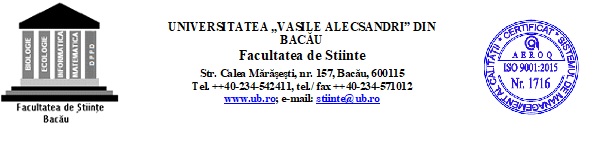 TEMATICA LUCRĂRILOR METODICO-ȘTIINȚIFICE PENTRU OBȚINEREA GRADULUI DIDACTIC ISERIA 2022–2024SPECIALIZAREA: ÎNVĂȚĂTORI/EDUCATORI/INSTITUTORI/PROFESOR ÎNV. PRIMAR/PREȘCOLARDOMENIUL: PSIHOPEDAGOGIETeatrul de păpuși – strategie educațională de succes în învățământul preșcolar/ primarFilosofie pentru copii – exercițiu formativ în învățământul primarClubul Filosofie pentru copii – exercițiu formativ nonformal în învățământul primarModalităţi de integrare a elevilor rromi în sistemul şi procesul de învăţământModalități de diminuare a riscului de părăsire timpurie a școlii în învățământul primarDemersuri de valorificare a metodelor interactive în învățământul primarDezvoltarea patriotismului – strategii actuale utilizate în învățământul preșcolar/ primarAnalfabetismul funcțional – modalități formative de prevenirePosibilități de valorificare a noilor tehnologii ale învățării în învăţământul primarModalităţi de realizare interdisciplinară a educaţiei tehnologice în învăţământul preşcolar/ primarStrategii moderne de realizare a educaţiei moral-civice în învăţământul primarStrategii de realizare interdisciplinară a educaţiei estetice în învăţământul preşcolar/ primarModalități de integrare a strategiilor educaționale experiențiale în învăţământul preşcolar/ primarStrategii didactice interactive de îmbogățire a vocabularului școlarului micStrategii de educație parentală valorificate în învățământul primarModalități de realizare a diferențierii/ individualizării în învățământul preșcolar/ primarTehnici și metode actuale pentru dezvoltarea vocabularului preșcolarilorMetode interactive pentru dezvoltarea competențelor sociale la școlarii miciImpactul utilizării jocului didactic asupra pregătirii copiilor pentru școalăNoi perspective asupra dezvoltării profesionale a cadrelor didactice din învățământul preșcolar/ primarStrategii didactice inovative de realizare a educației non-formale în educația timpurieDemersuri de proiectare și realizare a curriculumului diferențiat în grădinițăModalități de investigare a relației dintre stilurile parentale și rezultatele școlarilor miciImpactul utilizării metodelor active asupra dezvoltării progreselor preșcolarilor/ școlarilor miciPosibilități de aplicare a teoriei inteligențelor multiple în învățământul preșcolar/ primarPercepția cadrelor didactice față de utilizarea tehnologiei informației în învățământul preșcolar/ primarImplicații ale utilizării jocurilor de stimulare cognitivă la vârsta preșcolarăStrategii didactice pentru dezvoltarea competențelor sociale și emoționale la vârsta preșcolară/ școlară micăTehnici de evaluare formativă a competențelor elevilor în învățământul primarStrategii de evaluare a progreselor preșcolarilor/ școlarilor mici Tehnici creative pentru dezvoltarea flexibilității gândirii la vârsta preșcolară/ școlară micăMetode de cunoaștere a premiselor personalității preșcolarilorProiectare și dezvoltare curriculară la nivelul învățământului preșcolarInovații curriculare la nivelul învățământului preșcolar/ primarModalități de formare și dezvoltare a identității în educația timpurieDemersuri de utilizare a metodelor creative în învățământul preșcolarPerspective actuale de valorificare a metodelor de evaluare alternative în învățământul primarMijloace didactice inovative pentru dezvoltarea creativității preșcolarilorEfectele utilizării tehnicilor de învățare prin cooperare asupra dezvoltării abilităților sociale la preșcolariInfluența utilizării jocurilor de stimulare a abilităților socio-emoționale asupra adaptării școlareVariabile psihologice activate de cadrele didactice din învățământul preuniversitar față de desfășurarea activității în mediul on-lineStilurile parentale și inteligenta emoțională a școlarilor miciInteligența emoțională și învățarea on-line. Studiu de cazStrategii de stimulare a creativității la școlariEmpatie și performanță. Profilul psihologic al cadrului didactic anilor 2020Modalități de dezvoltare personală la vârsta școlară micăBiblioterapia – resursă în formarea încrederii în sine la școlariInvestigarea competențelor sociale și emoționale la cadrele didactice din învățământul primarDimensiuni ale formării conduitei și conștiinței morale în rândul elevilor de vârstă școlară mică Dimensiuni ale evaluării achizițiilor școlare în învățământul primarAtitudinea față de școală în rândul elevilor din ciclul primarRelația dintre atitudinea și anxietatea față de studiul matematicii în rândul elevilor de clasele I-IVOrientarea spre creșterea personală și starea de bine în rândul cadrelor didactice din învățământul primarAnxietatea față de testele pentru evaluarea cunoștințelor în rândul elevilor de clasele I-IVStilurile educative parentale și integrarea socială a copiilor de vârstă școlară micăReprezentarea socială a muncii cadrelor didactice din învățământul primarFenomenul bullying-ului în mediul școlarRolul educației religioase în formarea conduitei morale la vârsta preșcolarăCoordonatori ştiinţifici:Prof. univ. dr. Cojocariu Venera-MihaelaConf. univ. dr. Mâță LilianaConf. univ. dr. Sandovici AnișoaraLect. univ. dr. Robu ViorelB. DOMENIUL: Limba și literatura română Masculin vs feminin. Perspectiva genului în basme și povestiri româneștiValorizarea didactică a moștenirii culturale în învățământul preșcolar/primarEducarea limbajului în mediul bilingv. Valorificări didacticeEducarea limbajului prin activitatea de povestireJocul lingvistic și rolul lui în activizarea vocabularului la preșcolariDezvoltarea competențelor comunicaționale prin activități extracurriculare în în învățământul preșcolar și primarLiteratura gnomică în şcoala primară/preşcolaritate Elemente de cultură locală valorificate în școala primară/în grădiniță Fonetica în ciclul achizițiilor fundamentale. Strategii inovative Comunicare corectă și adecvată. Strategii inovative pentru învățămâtul primar Dezvoltarea competențelor de comunicare în cadrul activităților extracurriculare din învățământul primar/preșcolarMetode de comunicare didactică folosite în învățământul preșcolar/primar
Comunicarea didactică online în învățământul preșcolar/primar
Școlarul mic și (dez)avantajele utilizării internetului. Strategii de mediere digitală parentală și școlarăStrategii de realizare a educației civice la ciclul primar
Educația media în ciclul primar - strategii de realizareStrategii didactice în predarea-învăţarea-evaluarea lexicului în cadrul orelor de „Comunicare în limba română” în ciclul primarStrategii folosite în predarea-învăţarea-evaluarea lexicului în cadrul activităţilor didactice pentru educația timpurieMemorizarea – activitate de îmbogăţire lexematică în ciclul primarLumea basmelor. Modalităţi de receptare a lexicului în ciclul preşcolarJocul didactic – modalități de îmbogățire a lexicului copiilor în educația timpurieStrategii pentru optimizarea receptării textului liric în învățământul primar. Studiu de caz: Vasile Alecsandri/ Mihai Eminescu/ Elena Farago/ George Topârceanu etc.Receptarea textului epic în învăţământul primar. Strategii didactice în predarea povestirii Rolul compunerilor școlare în stimularea creativităţii elevilor de clasele I-IVValoarea instructiv-educativă şi formativă a basmului. Repere teoretice şi aplicative în ciclul primar Tradiţional şi modern în activitatea didactică din grădiniţe. Strategii de valorificare a valenţelor instructiv-educative ale textului liricLiteratura ca formă de artterapie în recuperarea copiilor cu cerinţe educative speciale. Metode şi tehnici specificeAncheta folclorică - modalitate didactică de familiarizare a elevilor cu investigaţia interdisciplinară. Studiu de caz....Imaginea mamei în literatura pentru copiiBasmul popular românesc. Metode alternative de predare în învățământul primarPovestea - metodă în dezvoltarea creativității la școlarul micDimensiunea ergonomică a clasei de eleviModalități de formare a comportamentelor prosociale la preșcolariDezvoltarea creativității preșcolarilor prin intermediul jocului de rolDemersuri de investigare a stilurilor de învățare la școlarii miciDemersuri de explorare a identității morale la școlarii miciLISTA PROFESORILOR COORDONATORIDE LUCRĂRI DE GRAD IConf.univ.dr. Luminița DRUGĂConf.univ.dr. Petronela SAVINConf.univ.dr. Monica-Paulina PĂTRUȚLector univ. dr. Mihaela HRIBANLector univ. dr. Adrian-Gelu JICULector univ. dr. Elena-Violeta POPALector univ. dr. Viorel ROBUC. DOMENIUL - MATEMATICĂC1. EDUCATOARE/INSTITUTORI/PROF. ÎNV. PREŞCOLARAspecte metodice privind predarea – învăţarea – evaluarea numerelor naturale.Bazele metodologice ale formării  conceptului de număr la preşcolari.Folosirea fişelor cu conţinut matematic în activizarea preşcolarilor.Formarea capacităţii de rezolvare şi compunere de probleme la preşcolariMetodologia predării – învăţării unităţilor de măsură în învăţământul preşcolar.Metodologia predării – învăţării elementelor de geometrie în învăţământul preşcolar.Modalități de formare a conceptului de număr natural în învăţământul preşcolarRolul operaţiilor de numărare şi de măsurare pentru formarea conceptului de număr natural- experiment didacticFormarea conceptelor de număr cardinal şi de număr ordinal – experiment didactic.Strategii de  rezolvare a  problemelor de aritmetică folosite în activităţile matematiceUtilizarea unor tehnologii moderne  în predarea şi învăţarea matematicii în învăţământulpreşcolarStrategii de predare – învățare a elementelor de de logică matematică  la vârsta preșcolară.Posibilităţi de îmbinare a metodelor didactice moderne cu cele tradiţionale în activităţile matematice.Stimularea potenţialului creativ al preşcolarilor prin utilizarea strategiilor didactice interactive în activităţile matematice.Posibilităţi de realizare a învăţării prin colaborare în cadrul activităţilor matematice.Valenţe formative ale metodelor interactive în formarea conceptelor matematice din grădiniţă.Valenţe formative ale jocurilor logico-matematice în învăţământul preșcolar.Metode, tehnici şi procedee specifice folosite în activităţile matematice la preşcolari.Jocul didactic matematic în învăţământul preșcolar.Creativitate şi joc în activităţile cu conţinut matematic.Abordarea integrată a activităţilor matematice în învăţământul preşcolar Formarea limbajului matematic la preşcolari Utilizarea materialelor didactice în activităţile matematice din grădiniţăTraditional versus modern în activităţile matematice din grădiniţă C. MATEMATICĂC2. ÎNVĂŢĂTORI/INSTITUTORI/PROFESORI ÎNVĂȚĂMÂNT PRIMARContribuţii metodice privind predarea-învăţarea  numeraţiei în învăţământul primar.Contribuţii metodice privind predarea-învăţarea operaţiilor matematice din învăţământul primar.Contribuţii metodice privind formarea limbajului matematic și dezvoltarea deprinderilor de calcul mintal la elevii din învăţământul primar Învăţarea prin descoperire a elementelor intuitive de geometrie în învăţământul primar.Contribuţii metodice privind predarea-învăţarea unităţilor de măsură.Contribuţii metodice privind predarea-învăţarea fracţiilor în învăţământul primar.Metodologia rezolvării și compunerii de probleme în lecțiile de matematică din învăţământul primarEuristica rezolvării problemelor de aritmetică în învăţământul primar.Metode non–standard de rezolvare a problemelor de matematică în învăţământul primarRolul problemelor de aritmetică în dezvoltarea unei gândiri abstracte.Formarea capacităţii de rezolvare şi compunere de probleme în spiritul teoriei inteligenţelor multiple.Valenţe şi limite ale folosirii algoritmilor  în lecţiile de matematică din învăţământul primarMetode şi tehnici de activizare folosite în predarea–învăţarea–evaluarea numeraţiei.Activităţi diferenţiate şi individualizate pentru elevii performanţi la matematică în învăţământul primarUtilizarea metodei problematizării în lecţiile de matematică din învăţământul primar.Jocul didactic matematic în învăţământul primarStrategii (inter)active de predare-învăţare  a matematicii în învăţământul primar..Modalităţi alternative de  evaluare la matematică în ciclul primar.Utilizarea elementelor de teoria mulţimilor şi de logică matematică în învăţământul primar.Îmbinarea metodelor didactice moderne cu cele tradiţionale în lecţiile de matematică.Rolul  metodei grafice în rezolvarea problemelor de aritmetică şi stimularea  creativităţii. Rolul metodelor activ-participative în dezvoltarea gândirii creatoare a elevilor în lecţiile de matematicăDezvoltarea creativității elevilor prin rezolvarea și compunerea de problemeValenţe formative ale problemelor cu conţinut practic în predarea-învăţarea matematicii în învăţământul primarPosibilităţi de realizare a învăţării prin colaborare în cadrul lecţiilor de  matematică.Posibilităţi de valorificare a curriculum-ului la dispoziţia şcolii în stimularea interesului elevilor pentru învăţarea matematiciiUtilizarea elementelor de interdisciplinaritate în predarea-învățarea matematicii în învăţământul primar.Utilizarea calculatorului  în predarea-învăţarea matematicii în învăţământul primar.Utilizarea tehnologiilor multimedia  în lecţiile de matematică din învăţământul primar.Coordonatori ştiinţifici:Prof. univ. dr. Elena NechitaConf. univ. dr. Gloria Cerasela CrişanConf. univ. dr. Manuela GîrţuConf. univ. dr.Marcelina MocanuConf. univ. dr. Valer NimineţConf.  univ. dr. Carmen Violeta PopescuLector univ. dr. Iulian FurduLector univ. dr. Otilia LunguLector univ. dr. Elena Roxana Ardeleanu D. DOMENIUL - ȘTIINȚEValenţe formative ale jocurilor didactice pentru cunoaşterea mediului Demersuri de utilizare a metodelor active la domeniul ŞtiinţeImpactul utilizării metodelor bazate pe investigaţie asupra rezultatelor preşcolarilor/ şcolarilor miciModalităţi de valorificare a tehnicilor de organizare grafică a informaţiilor în predarea ŞtiinţelorCoordonatori științifici : Lect. univ. dr. Stoica Ionuţ